Average net wage in October 831 КМThe highest average net wage was that in the section Financial and insurance activities       1,319 КМ, while the lowest one was that in the section Construction 543 КМAverage monthly net wage of employed persons in Republika Srpska paid in October 2017 was 831 КМ, while average monthly gross wage was 1,332 КМ. Average net wage paid in October 2017, compared to September 2017, was nominally 0.2% higher, while it was really 1.1% lower.In October 2017, the highest average wage, by section of economic activities, was paid in the section Financial and insurance activities, and it amounted to 1,319 KM. On the other hand, the lowest average net wage in October 2017 was the one paid in the section Construction 543 KM.In October 2017, compared to September 2017, a nominal increase in net wages was recorded in the sections Mining and quarrying 3.7%, Accommodation and food service activities 3.2% and Real estate activities 2.0%. A decrease in nominal wages was recorded in the sections Professional, scientific and technical activities 4.0%. Agriculture, forestry and fishing 1.7% and Education 1.3%.    		               км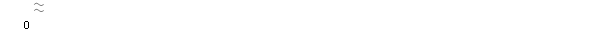 Graph 1. Average net wages of employed persons by monthMonthly inflation 1.3% in October 2017Annual inflation (October 2017/October 2016) 0.5%Prices of products and services for personal consumption in Republika Srpska, measured with the consumer price index, in October 2017, compared to the previous month, were on the average 1.3% higher, while they were 0.5% higher at the annual level. Of the 12 main divisions of products and services, an increase in prices was recorded in four divisions, a decrease was recorded in three divisions, while prices in five divisions remained on the average at the same level.The highest increase in prices in October was recorded in the division Housing (10.9%), due to higher prices in the group electricity and other energy commodities which occurred as a result of the electricity billing at higher (winter) prices that apply from October of the current year until March next year. An increase in prices was also recorded in the division Clothing and footwear (1.9%), due to higher purchase prices in the groups clothing by 1.5% and footwear by 2.8%. Higher prices in October were also recorded in the division Transport (0.4%), as a result of the correction of purchase prices in the group fuels and lubricants by 1.1%, and in the division Health care (0.1%), due to higher purchase prices of certain medicaments. In the divisions Alcoholic beverages and tobacco, Communication, Recreation and culture, Education, and Restaurants and hotels prices remained on the average at the same level.The highest decrease in prices in October was recorded in the division Food and non-alcoholic beverages (0.4%), mainly in the groups fruit by 3.0% and vegetables by 1.9%, as well as in the groups sugar, jam, honey and other products by 1.3% and non-alcoholic beverages by 0.6%. In the division Furnishing and other equipment, lower prices were recorded in the group tableware, kitchenware and other household articles by 1.6% and in the group furniture and household items by 0.6%, while in the division Other goods and services, a decrease in prices was recorded in the group personal care products by 2.0%. Graph 2. Monthly and annual inflationWorking-day adjusted industrial production (January-October 2017/January-October 2016) increased by 1.4%Seasonally adjusted industrial production (October 2017/September 2017) increased 0.5%Number of employees in industry (January-October 2017/January-October 2016) increased by 4.1%Working-day adjusted industrial production in the period January-October 2017, compared to the same period of 2016, increased by 1.4%. In the section Manufacturing an increase by 7.2% was recorded, while in the section Mining and quarrying a decrease by 1.8% was recorded and in the section Electricity, gas, steam and air-conditioning a decrease by 9.0%. By main industrial group, based on economic purpose of products, working day-adjusted production of capital goods in the period January-October 2017, compared to the same period of 2016, was 21.8% higher, production of intermediate goods was 7.5% higher and production of consumer non-durables was 0.3% higher, while production of consumer durables was 4.8% lower and production of energy was 4.9% lower.Seasonally adjusted industrial production in October 2017, compared to September 2017, increased by 0.5%. In the section Manufacturing an increase by 9.5% was recorded, while in the section Electricity, gas, steam and air-conditioning a decrease by 11.9% was recorded and in the section Mining and quarrying a decrease by 13.4%. By main industrial group, based on economic purpose of products, seasonally adjusted production of consumer non-durables in October 2017, compared to September 2017, was 8.3% higher, production of intermediate goods was 3.7% higher and production of capital goods was 1.1% higher, while production of consumer durables was 2.4% lower and production of energy was 7.1% lower. Number of employees in industry in October 2017, compared to the average monthly number of employed persons in 2016, was 5.4% higher. Compared to the same month of the previous year it was 3.5% higher and compared to September 2017 it was 0.1% higher. Number of employees in industry in the period January – October 2017, compared to the same period of the previous year, was 4.1% higher. During the same period, in the section Manufacturing an increase by 4.4% was recorded, in the section Mining and quarrying an increase by 3.6% and in the section Electricity, gas, steam and air-conditioning supply an increase by 3.2%.Graph 3. Indices of industrial production, October 2013 – October 2017 (2010=100)Coverage of import with export (in the period January-October 2017) 71.4% In October 2017, the value of export was 316 million KM and the value of import was 435 million KMIn the total external trade of Republika Srpska in October of the current year, the percentage of coverage of import with export was 72.5%. The percentage of coverage of import with export in the period January – October 2017 was 71.4%.In the period January – October 2017, the value of export was two billion and 852 million KM, which represented an increase by 21.9% compared to the same period of the previous year. During the same period, the value of import was three billion and 993 million KM, which represented an increase by 12.2% compared to the same period of the previous year.In terms of the geographical distribution of external trade of Republika Srpska, in the period January – October 2017, the highest value of export was that of export to Italy, with 446 million KM or 15.6%, followed by Croatia, with 379 million KM or 13.3% of the total realised export. During the same period, the highest value of import was that of import form Serbia, with 701 million KM or 17.6%, followed by Russia, with 508 million KM or 12.7% of the total realised import.By group of products, in the period January – October 2017, the highest share in export was that of electricity, with the total value of 203 million KM, which was 7.1% of the total export, while the highest share in import was that of petroleum and oils obtained from bituminous minerals (crude), with the total value of 462 million KM, which was 11.6% of the total import.Graph 4. Export and import by month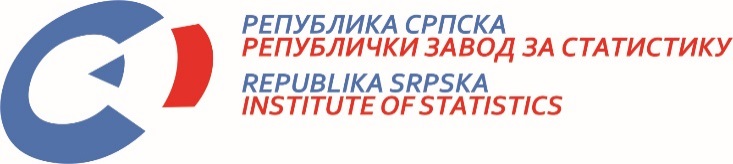            22 November 2017, No. 323/17 PRESS RELEASE November 2017DATA PREPARED BY: Labour statisticsBiljana Glušacbiljana.glusac@rzs.rs.ba Prices statisticsŽeljka Draškovićzeljka.draskovic@rzs.rs.baIndustry and mining statisticsBiljana Jeličićbiljana.jelicic@rzs.rs.baExternal trade statisticsSanja Stojčević Uvalić, MScsanja.stojcevic@rzs.rs.baSYMBOLS - average¹ - estimateThe Release prepared by the Division for Publications, Public Relations and Statistical Data ConfidentialityVladan Sibinović, Head of the Division and Editor in ChiefPublished by the Republlika Srpska Institute of Statistics ,Republika Srpska, Banja Luka, Veljka Mlađenovića 12dRadmila Čičković, PhD, Director General of the InstituteThe Release is published online at: www.rzs.rs.batelephone +387 51 332 700; E-mai: stat@rzs.rs.baData may be used provided the source is acknowledged